       PODNOSITELJ ZAHTJEVA:                                                                      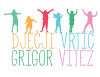 ______________________________________             (ime i prezime roditelja / skrbnika)______________________________________           ( prebivalište/boravište, broj tel./mob.)DJEČJI VRTIĆ „GRIGOR VITEZ“ Perkovčeva 88/I SamborPREDMET: Zahtjev za izdavanje mišljenja o djetetu Molim izdavanje stručnog mišljenja stručnog suradnika – psihologa/edukacijskog rehabilitatora (defektologa)/logopeda o djetetu, mldb. _____________________________________________________________,datum rođenja _________________________, OIB: ________________________________,u svrhu ___________________________________________________________________________________________________________________________________________________________________________________________________________________________U ___________________________,  ____________________________                                      (mjesto)                                                               (datum)____________________________________                                                                                                               (potpis podnositelja zahtjeva)*Izdavanje mišljenja o djetetu može potrajati do deset radnih dana od dana zaprimanja zahtjeva